FONCTIONS AFFINES – Chapitre 1/2 Tout le cours en vidéo : https://youtu.be/n5_pRx4ozIg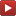 Partie 1 :  Fonction affine, fonction linéaire, fonction constante Vidéo https://youtu.be/XOwoyupaPx0Exemple :Voici les tarifs d’entrée pour un stade de football :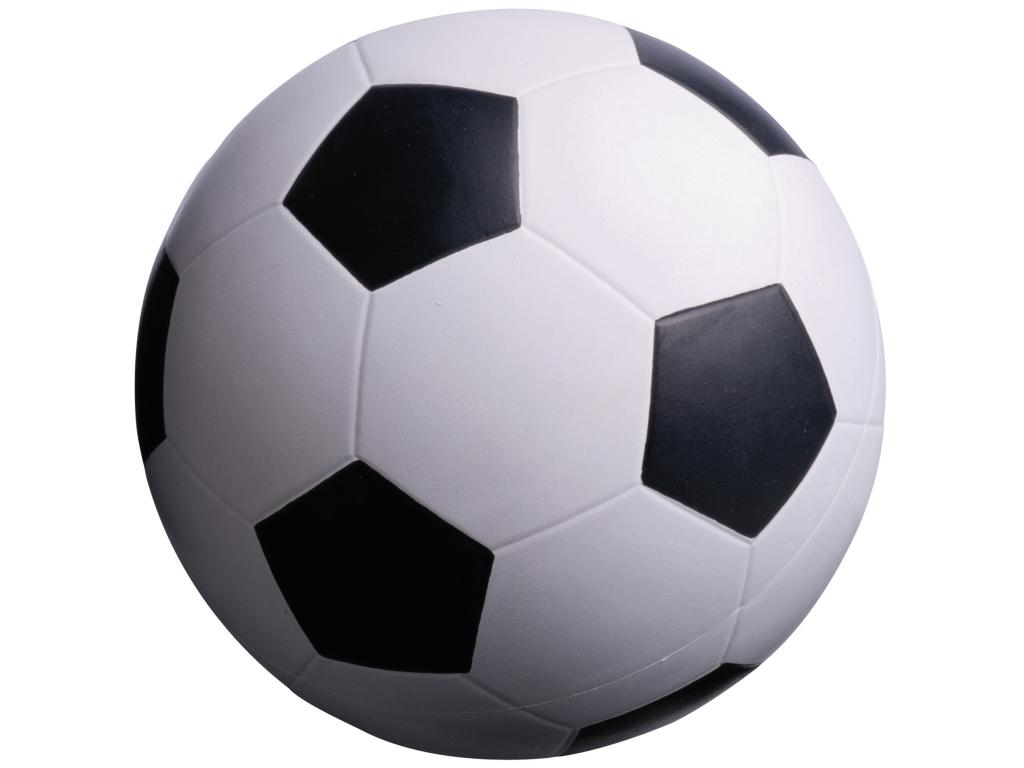 ● Tarif 1 :  l’entrée● Tarif 2 :  l’entrée avec la carte demi-tarif qui coûte ● Tarif 3 : l’abonnement pour la saison qui coûte Soit  le nombre d’entrées.On a calculé pour chaque tarif, la dépense pour  entrées.On exprime en fonction de  la dépense pour chaque tarif.Tarif 1 : 	On a défini une fonction qu’on appelle  et on note : 	Tarif 2 : On a défini une fonction qu’on appelle  et on note : 	Tarif 3 : On a défini une fonction qu’on appelle  et on note : 	Définitions :Une fonction de la forme :  est appelée fonction affine  est appelée fonction linéaire  est appelée fonction constante.Exemple :On reprend l’exemple précédent :● Tarif 1 :   est une fonction linéaire.Ici, le prix est proportionnel au nombre d’entrées. Une fonction linéaire traduit une situation de proportionnalité.● Tarif 2 :   est une fonction affine.● Tarif 3 :  est une fonction constante.Ici, le prix est constant quel que soit le nombre d’entrées.Propriété : Une fonction linéaire est une fonction affine telle que .Méthode : Reconnaître une fonction affine Vidéo https://youtu.be/r5f6kS-8ePMJustifier que les fonctions suivantes sont affines en donnant la valeur de  et de  dans l’écriture .1) 2) 3) 4) 5) CorrectionUne fonction affine s’écrit sous la forme 1) 			     2)  		       L’écriture  est sous la forme  avec  = 1 donc la fonction est aussi linéaire.3) 		  4) 		    L’écriture  est sous la forme  avec  = 3 donc la fonction est aussi constante. 5) Partie 2 : Image, antécédent (rappels)Exemple :On reprend l’exemple précédent :1) Avec le tarif 2, on calcule le prix dépensé pour  entrées.On a donc :    Calculons Avec le tarif 2 :  entrées coûtent .On dit que  est l’IMAGE de  par  et on note : ou2) On cherche maintenant  tel que .  Soit :On dit que  est un ANTÉCÉDENT de  et on note : ouInterprétation :Avec le tarif 2,  entrées coûtent .Partie 3 :  Représentation graphique d’une fonction affine Vidéo https://youtu.be/OQ37ZFZnqZgExemple :On poursuit l’exemple précédent :Pour chaque tarif, on souhaite représenter sur un même graphique la dépense en fonction du nombre d’entrées.Pour construire ces représentations graphiques, on utilise le tableau de valeurs suivant :Les représentations graphiques sont des droites.Propriétés :  1) Une fonction affine est représentée par une droite.2) Une fonction linéaire est représentée par une droite passant par l’origine.3) Une fonction constante est représentée par une droite parallèle à l’axe des abscisses.Méthode : Représenter graphiquement une fonction affine Vidéo https://youtu.be/7xyYABOyKjMReprésenter graphiquement les fonctions affines suivantes :1)		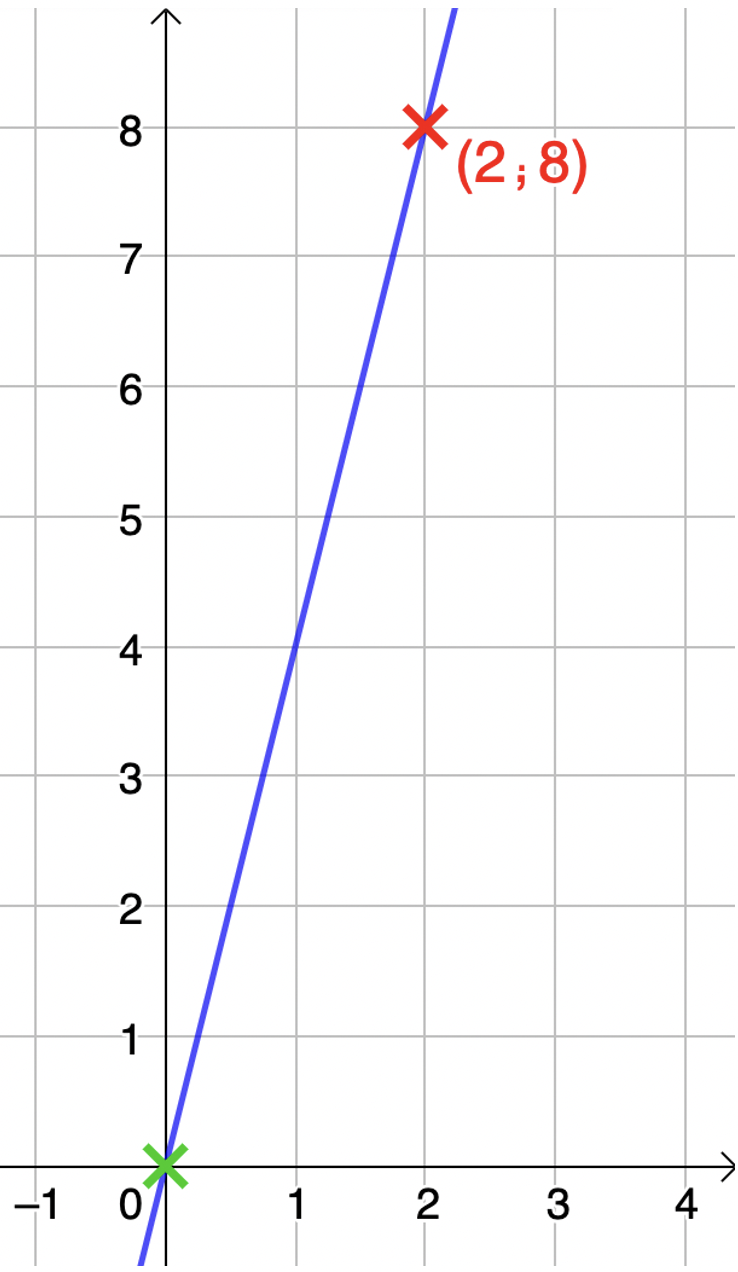 2) Correction Une fonction affine est représentée par une droite. Or, pour tracer une droite, il suffit de déterminer deux points.1) ● est une fonction linéaire, donc sa droite représentative passe par l’origine.     ● Déterminons un deuxième point appartenant à la droite: Par exemple : si , alors .Le point de coordonnées  appartient à la droite.    ● On trace ainsi la droite passant par l’origine et point de coordonnées .2) est une fonction affine, déterminons deux points appartenant à sa droite représentative :● Par exemple : si , alors . Le point de coordonnées (0 ; -5) appartient à la droite.● Par exemple : si , alors . Le point de coordonnées(2 ; -1) appartient à la droite.● On trace la droite passant par les points de coordonnées (0 ; -5) et (2 ; -1).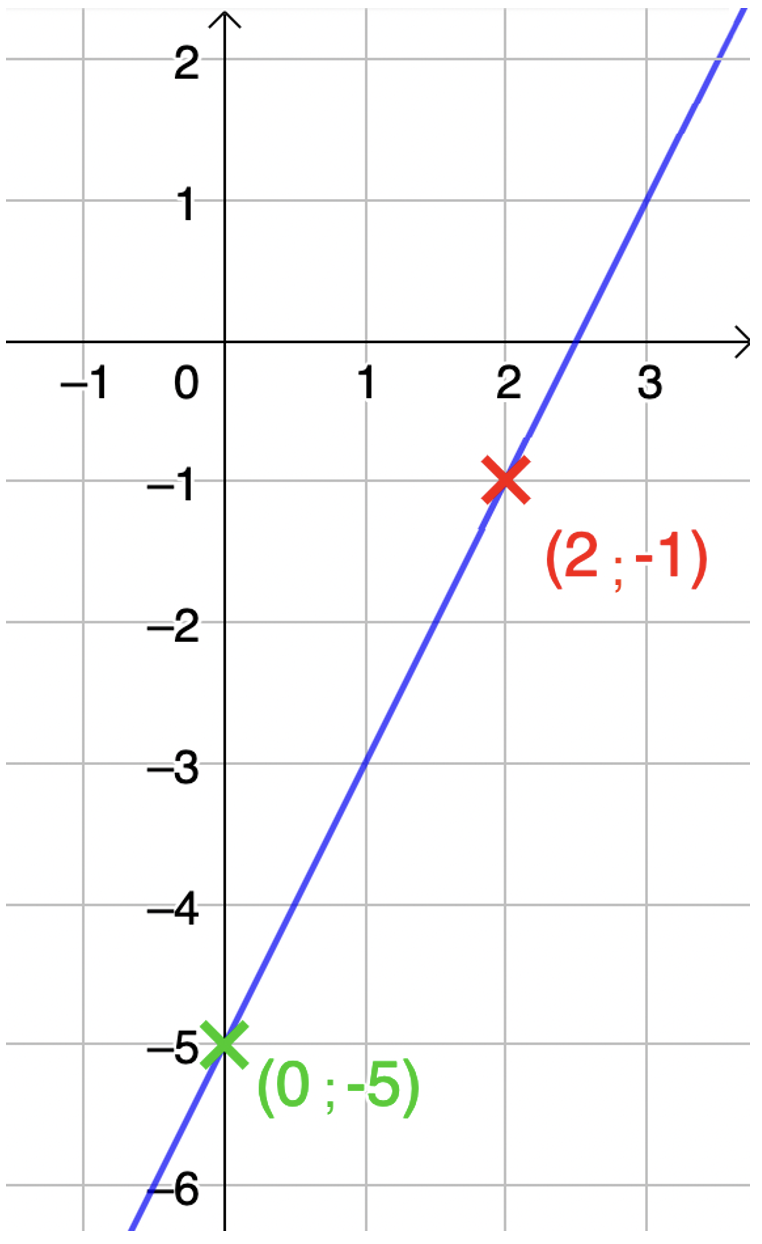 TP info : Représentations graphiques de fonctions affineshttp://www.maths-et-tiques.fr/telech/Fonctions_affin.pdf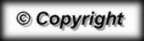 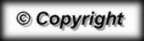 Nombre d’entrées  Tarif 1Tarif 2Tarif 3Tarif 1 :    Tarif 2 :    Tarif 3 :    